       МИНИСТЕРСТВО                     ТАТАРСТАН РЕСПУБЛИКАСЫ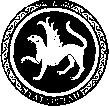  ОБРАЗОВАНИЯ И НАУКИ                        МӘГАРИФ ҺӘМ ФӘН РЕСПУБЛИКИ ТАТАРСТАН                                       МИНИСТРЛЫГЫ            ПРЕСС-СЛУЖБА                                    МАТБУГАТ ХЕЗМӘТЕ           ул. Кремлевская, д. 9, г. Казань, 420111                                                     Кремль урамы, 9 нчы йорт, Казан шәһәре, 420111Тел.: (843) 294-95-29, (843) 294-95-30, e-mail: monrt@yandex.ru, monrt90@yandex.ruО Всероссийской научно-практической конференции «Державинские чтения»Всероссийская научно-практическая конференция «Державинские чтения» ежегодно проводится во Всероссийском государственном университете с 2005 года. Участниками конференции являются профессорско-преподавательский состав, докторанты, аспиранты и студенты головного вуза (г. Москва) и 14 филиалов университета, расположенных во всех федеральных округах Российской Федерации, научно-педагогические работники и студенты российских и зарубежных образовательных и научных учреждений, практические работники Министерства юстиции Российской Федерации, Следственного комитета Российской Федерации, МВД России, ФСБ России и др.Идея проведения конференции, объединяющей   интересы совершающих свои первые шаги в науке студентов, имеющих относительно небольшой исследовательский опыт аспирантов, видных ученых-правоведов, а также практикующих юристов в стенах университета  получила реальное воплощение в формате «Державинских чтений». Гавриил Романович Державин был первым Министром юстиции (Генерал-прокурором) России. За время пребывания в этой должности он провел большую работу по организации деятельности Министерства юстиции. Именно поэтому Всероссийский государственный университет, отдавая должное заслугам Г.Р.Державина перед Отчизной,   ежегодно проводит научно-практическую конференцию, которая стала традиционным и ярким событием в жизни вуза, востребованным  учеными – юристами, аспирантами и студентами многих известных в стране образовательных и научных учреждений. Девизом конференции стали слова Г.Р.Державина, обращенные к юристам: «…Ваш долг – законы охранять, на лица сильных не взирая…».Формат конференции традиционно включает в себя проведение пленарного заседания, а также работу секций по актуальным теоретическим и прикладным проблемам отраслевых юридических наук.Начиная с 2005 года в «Державинских чтениях» активно участвовало более трех тысяч научно-педагогических работников, аспирантов,  студентов, практикующих юристов, а по их итогам было издано 55 томов сборников научных трудов.  Многим студентам конференция помогла определить траекторию своей будущей профессиональной деятельности, а аспирантам и докторантам  - апробировать результаты собственных научных исследований, а также успешно защитить диссертации. Учитывая большой интерес к проводимому Университетом  научному форуму, расширялась его научная проблематика, увеличивалось количество секций. 12-13 декабря 2014 г.  при проведении десятых Всероссийских Державинских чтений   на пленарном заседании, а также в рамках 19 секций предметом   научной  дискуссии были философские и социально-экономические вопросы права, теоретические и практические проблемы отраслевых юридических наук, вопросы формирования правовой культуры и правосознания граждан, а также профессиональной культуры юриста, актуальные проблемы физической культуры, спорта и здорового образа жизни и др. Участниками конференции в разные годы были представители   российских высших учебных заведений: Академии управления Министерства внутренних дел Российской Федерации; Института законодательства и сравнительного правоведения при Правительстве Российской Федерации; Московской государственной юридической академии им. О.Е.Кутафина; Московского государственного лингвистического университета; юридического факультета Московского государственного университета им. М.В.Ломоносова; Российской академии правосудия; Национального  исследовательского университета «Высшая школа экономики»; Академии Генеральной прокуратуры Российской Федерации; Московского  университета  МВД России; Института государства и права Российской академии наук; Московского государственного технического университета им. Н.Э. Баумана; Московского государственного гуманитарного университета им. М.А. Шолохова; Московской государственной академии физической культуры; Башкирского государственного университета; Воронежского государственного университета; Казанского (Приволжского) федерального университета; Санкт-Петербургского государственного университета; Саратовской государственной юридической академии; Тамбовского государственного университета им. Г.Р.Державина; Тульского государственного университета; Тюменского государственного университета; Уральской государственной юридической академии; Академии права и управления ФСИН России; Владимирского юридического института ФСИН России; Марийского государственного университета; Нижегородской академии МВД России; Южно-Уральского государственного университета и др.В работе конференции принимали участие студенты ряда зарубежных образовательных учреждений: Вроцлавского университета (Республика Польша); Казахского национального университета им. Аль-Фараби (Республика Казахстан); Белорусского государственного университета (Республика Беларусь); Витебского государственного университета им. П.М.Машерова (Республика Беларусь); Академии адвокатуры Украины (г.Киев).XI Всероссийская научно-практическая конференция «Державинские чтения» прошла в г.Казани 25 – 26 ноября 2015 года в стенах Казанского федерального университета. Участие приняли более 450 человек, в том числе преподаватели, аспиранты и 154 студента со всей России. В рамках конференции прошло пленарное заседание и работа 12 круглых столов.С приветственным словом на открытии конференции выступили ректор Всероссийского государственного университета юстиции Ольга Ивановна Александрова, заместитель министра юстиции Российской Федерации Михаил Гальперин, Руководитель Федеральной службы по надзору в сфере образования и науки Сергей Кравцов, Председатель Государственного Совета Республики Татарстан Фарид Мухаметшин, ректор Казанского федерального университета Ильшат Гафуров и ректор Московского государственного юридического университета им. О.Е. Кутафина Виктор Блажеев.В рамках конференции также состоялось возложение цветов памятнику                  Г.Р. Державина в г. Казани, торжественный прием от имени Республики Татарстан.XII Всероссийская научно-практическая конференция «Державинские чтения» пройдет в Казани 18-19 октября 2016 г. В конференции примут участие около 400 гостей: студенты, аспиранты и члены профессорско-преподавательского состава Всероссийского государственного университета юстиции (и филиалов), вузов Республики Татарстан, научные деятели в сфере юриспруденции. Ожидается приезд 6 зарубежных научных деятелей.Конференция будет состоять из 8 круглых столов, в том числе 1 выездной круглый стол в Лаишево по филологическим темам. По итогам конференции будет издан двухтомный сборник статей. 